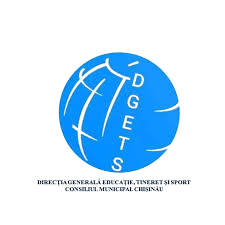 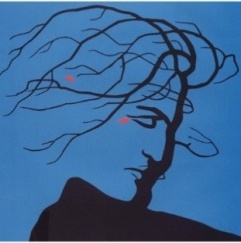 Direcția Generală Educație, Tineret și Sport a Consiliului municipal ChișinăuCentrul Academic Internaţional EMINESCU CONCURSUL DE RECITAL DIN LIRICA EMINESCIANĂ„LA PUTNA” Etapa municipalăChişinău, 2021Nr.d/rNumele, prenumele Instituţia de ÎnvățământProfesorul de limba românăDenumirea poeziei Clasa Numărul de contact1.